
CURRICULUM & INSTRUCTION COUNCIL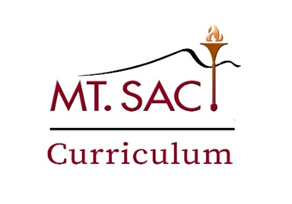 May 22, 2018 Minutes	Building 4-2440	3:30 P.M. – 5:00 P.M.E Kristina Allende, Co-ChairE Madelyn Arballo, School of Cont. EducationX George Bradshaw, Admission & RecordsX Jamaika Fowler, Articulation OfficerE Scott Guth, FacultyX Cristina Hernandez, FacultyX Irene Malmgren/Michel Sampat Co-ChairE Joumana McGowan, Associate VP   InstructionX Dana Miho, FacultyX Martin Ramey, Academic Senate President X Dianne Rowley, FacultyX Sandra Weatherilt, D.L. Coordinator X Emily Woolery, Outcomes CoordinatorMeeting AgendaOutcomesApproval of MinutesMay 8, 2018ApprovedPublic CommentsInformationEmily presented the Outcomes Committee’s Goals and Purpose and Function. This council approved them.Acceptance of MinutesDistance Learning Committee MinutesApril 24, 2018Educational Design Committee MinutesMay 22, 2018Equivalency Committee MinutesOutcomes Committee MinutesMay 1, 2018Transfer and General Education Subcommittee MinutesContent Review Committee MinutesAcceptedAcceptedNone AcceptedNew CoursesNew courses as approved on EDC minutes for May 22, 2018.Accepted motion to add new courses approved by EDC on May 22, 2018.PLGL 100 The Litigation Practice and eDiscovery – Approved PLGL 101 Project Management Principles in eDiscovery – ApprovedPLGL 102 Litigation Support Technology from Data Collection to Trial – ApprovedPLGL 103 Litigation Support Applications – ApprovedNew or Substantive Program Changes Accepted motion to add new programs approved by EDC on May 22, 2018.eDiscovery and Litigation Support Certificate – ApprovedNew Stand-alone CoursesCourse DisciplinesCourse Unit Change Report Items for ActionItems for DiscussionXILOn Hold ItemsDisciplines. - M. ArballoCivil Engineering Technology Cert., Mechanical Engineering Technology Cert., and Software Engineering Cert.CISS 31 Computer Systems Forensics Included in the Computer Network Administration and Security Management Certificate as required elective.FASH 16 Corset Construction (Stand-alone)Madelyn is researching.Kristina is currently working with M. Mason on repackaging Civil Engineering Technology Cert., Mechanical Engineering Technology Cert., and Software Engineering Cert., as suggested by this council.On hold. Course is approved pending program review and approval by EDC.On Hold. This council recommendation is to place FASH 16 in a program.2017-18 Meetings3:30-5:002nd & 4th TuesdaysFall 2017September 12 & 26October 10, 24November 14 & 28December 12, Spring 2018March 13 & 27April 10 & 24May 8 & 22June 12